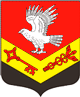 Муниципальное образование«ЗАНЕВСКОЕ   ГОРОДСКОЕ   ПОСЕЛЕНИЕ»Всеволожского муниципального района Ленинградской областиАДМИНИСТРАЦИЯПОСТАНОВЛЕНИЕ10.12.2019	№ 665д. ЗаневкаО проведении комплекса культурно-массовых новогодних мероприятий на территории МО «Заневское городское поселение»В соответствии Федеральным законом от 06.10.2003 № 131-ФЗ «Об общих принципах организации местного самоуправления в Российской Федерации», Уставом муниципального образования МО «Заневское городское поселение» Всеволожского муниципального района Ленинградской области, в целях организации досуга населения, администрация МО «Заневское городское поселение»ПОСТАНОВЛЯЕТ:МБУ «Янинский КСДЦ» провести с 20.12.2019 по 28.12.2019 комплекс культурно-массовых новогодних мероприятий на территории МО «Заневское городское поселение».Утвердить план по подготовке и проведению мероприятия, согласно приложению № 1.Утвердить состав ответственной группы по организации праздничного мероприятия: начальник сектора по развитию культуры, спорта и молодежной политики – Д.А. Воробьева;начальник сектора организационной работы – Ю.С. Ручкин;начальник сектора  ЖКХ и благоустройства – А.В. Мусин;главный специалист сектора по ГО и ЧС и безопасности -                        В.И. Романюк;директор МБУ «Янинский КСДЦ» -  Е.Н. Лебедева;директор МБУ «Редакция газеты «Заневский вестник» – К.В. Шпак.Директору МБУ «Янинский КСДЦ» Лебедевой Е.Н.:организовать проведение комплекса новогодних мероприятий, согласно плану мероприятий в соответствии с приложением № 2;произвести оплаты на основании представленных договоров и актов выполненных работ;организовать интерактивную раздачу подарков для детей, обучающихся в общеобразовательных учреждениях МО «Заневское городское поселение»;организовать интерактивную раздачу подарков для детей, посещающих дошкольные учреждениях МО «Заневское городское поселение»;организовать уличные новогодние представления.Директору МБУ «Редакция газеты «Заневский вестник» -            Шпак К.В.: осветить ход подготовки и проведения мероприятия;опубликовать настоящее постановление в газете МО «Заневское городское поселение» «Заневский вестник».Главному специалисту по ГО и ЧС и безопасности Романюку В.И.:организовать мероприятия по обеспечению безопасности участников празднования;направить письмо начальнику УМВД России по Всеволожскому району о проведении массовых праздничных мероприятий на территории поселения, по оказанию содействия в обеспечении охраны и безопасности общественного порядка во время проведения торжественных мероприятий в соответствии с утвержденным планом.Начальнику сектора ЖКХ и благоустройства, Мусину А.В.:организовать благоустройство площадок для мест проведения праздничных мероприятий.Ответственным лицам обеспечить выполнение мероприятий по подготовке и проведению мероприятий в соответствии утвержденным планом, согласно приложению № 1.Данное постановление вступает в силу со дня его подписания. Разместить настоящее постановление на официальном сайте муниципального образования http://www.zanevkaorg.ru..Контроль за исполнением настоящего постановления оставляю за собой.Глава администрации                                                                          А.В. ГердийПриложение № 1к постановлению администрацииМО «Заневское городское поселение»от  10.12.2019  №  665Планпо подготовке и проведению комплекса культурно-массовых новогодних мероприятий на территории МО «Заневское городское поселение»Приложение № 2к постановлению администрацииМО «Заневское городское поселение»от  10.12.2019  №  665План новогодних уличных культурно-массовых мероприятий 2019 годаДатаМероприятиеОтветственный09.12.2019Проведение организационных совещаний по подготовке к проведению комплекса культурно-массовых новогодних мероприятий на территории МО «Заневское городское поселение»Воробьева Д.А.09.12.2019Согласовать расписание спектаклей с общеобразовательными учреждениями МО «Заневское городское поселение» и администрацией МО «Заневское городское поселение»Лебедева Е.Н.Ручкин Ю.С.09.12.2019Подготовка и согласование сценария культурно-массовых новогодних мероприятий на территории МО «Заневское городское поселение».Печать и распространение афиш культурно-массовых мероприятий, посвященных Новому году. Печать и распространение пригласительных.Лебедева Е.Н.Ручкин Ю.С.15.12.2019Рассылка пресс-релизов комплекса культурно-массовых новогодних мероприятий на территории МО «Заневское городское поселение», работа со средствами массовой информацииШпак К.В.21.12.2019 – 22.12.2019Организация благоустройства площадок и праздничное украшение мест проведения праздничных уличных мероприятийМусин А.В.20.12.2019  – 28.12.2019Дежурство скорой помощи.Лебедева Е.Н.20.12.2019  – 28.12.2019Организация безопасности участников комплекса культурно-массовых новогодних мероприятий на территории МО «Заневское городское поселение»Романюк В.И.20.12.2019  – 28.12.2019Провести комплекс культурно-массовых новогодних мероприятий на территории МО «Заневское городское поселение», согласно утвержденному плану, согласованному с общеобразовательными учреждениями. Воробьева Д.А.Ручкин Ю.С.Лебедева Е.Н.21.12.2019-22.12.2019Провести новогодние уличные интерактивные спектаклиВоробьева Д.А.Ручкин Ю.С.Лебедева Е.Н№ДатаВремяМесто проведенияПримечания121 декабря 12.00-13.00гп.Янино-1, ул. Ветряных мельницУличный массовый спектакль 121 декабря 15.00-16.00д. Заневка, детская площадка у д.48Уличный массовый спектакль222 декабря 11.00-12.00 (школьники)12.00-13.00(дошкольники)г. Кудрово, Каштановая аллея  Уличный массовый спектакль 